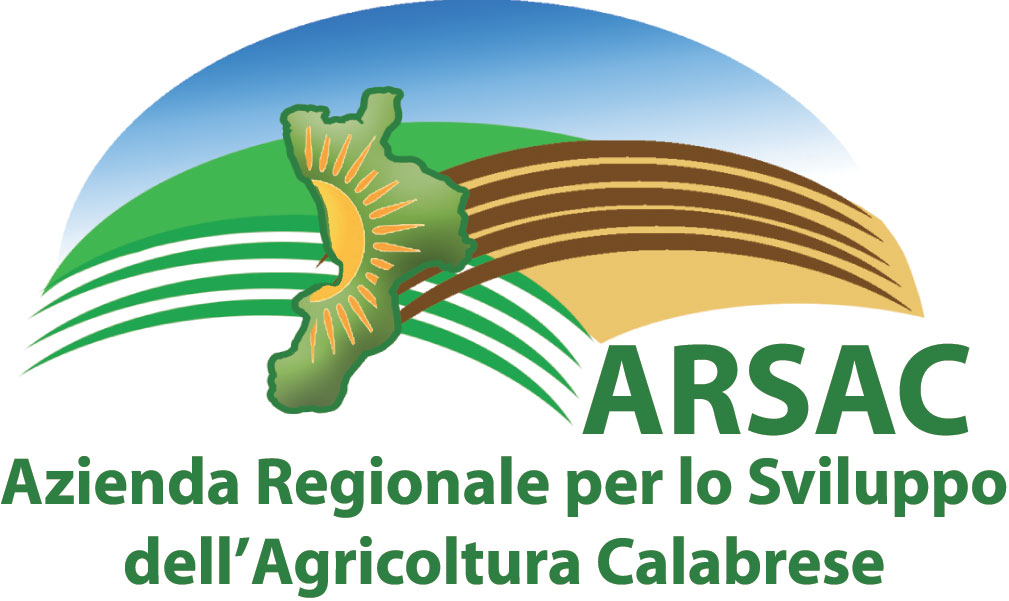 SCHEDA RICHIESTA ANALISI SENSORIALE OLIO DI OLIVA VERGINESpett.leARSACCentro Pilota Olivicolo-ElaiotecnicoComitato di Assaggio Professionale Oli di Oliva Vergini riconosciuto Mi.P.A.A.F. Sede Direttiva: Villa Margherita, Cutro (KR)Tel. 0962 794561 Fax 0962 794576E-mail: panelarsac@gmail.comWeb: www.arsac.calabria.it; www.arsacweb.itIl sottoscritto _____________________________________titolare/rappres. legale/altro dell’Az. _________________________________________________ sita in Via ______________________ Loc./C.da ___________________________ Cap ________ Comune ___________________________ Prov. ____ Tel. _______________ Cell. ______________ E-mail _____________________________ Sito web ________________________________CHIEDEche il/i proprio/i campione/i di olio venga/no sottoposto/i ad analisi sensoriale, presso il Centro Pilota Olivicolo-Elaiotecnico, a cura del Comitato di Assaggio Professionale dell’ARSAC (riconosciuto dal Mi.P.A.A.F. ai sensi del Reg. CEE n. 2568/91 come modificato dal Reg CE 796/02 con Decreto Dirigenziale n. H – 87 del 23.01.2006).Allega:N. ____ Campione/i di olio di oliva vergine da _______l;N. ____ Analisi chimica del campione/i (facoltativa);Scheda raccolta dati aziendali e scheda raccolta dati campione olio di oliva vergine;_______________________________________Distinti saluti.   .   Data _______________                                  Firma _____________________________________ Assaggiatore referente ______________________________Autorizzo il trattamento dei miei dati personali ai sensi del D.lgs. 196 del 30 giugno 2003SCHEDA RACCOLTA DATI AZIENDALISuperficie olivetata (ha) ______________ n. piante __________ Età media (anni) ____________Varietà coltivate _________________________________________________________________Produzione totale olive (kg) _________ Produzione totale olio (l) ________ Metodo di coltivazione:  Convenzionale []   Integrata []   Biologica []   Biodinamica []Irrigazione:  SI []       NO []Metodo di raccolta:    Manuale []          Agevolata []          Meccanica []Epoca di raccolta:    Precoce []          Invaiatura []          Avanzata []Stoccaggio olive:   Sacchi []       Cassette []          Binds []         Sfuse []SCHEDA RACCOLTA DATI CAMPIONE OLIO DI OLIVA VERGINECAMPIONE 1Data campionamento _________ Campionamento effettuato da:   Produttore []       Assaggiatore []Monocultivar di _____________________ Blend di __________________________________      _______________________       Denominazione aziendale campione ________________________Corrispondente al lotto n. _________________________________ di hl ____________________Confezione n. ____ da l.______ Tipo confezione ____________________   Sigillata  SI []    NO []Data raccolta olive ________ Metodo di raccolta:   Manuale []        Agevolata []        Meccanica []Data molitura	_________ Tecnologia di estrazione: Tradiz. [] Continua 3 fasi [] Continua 2 fasi []    Filtrazione:	SI []    NO []        Metodo ______________________________________________Stoccaggio olio _______________________ Con azoto:   SI []    NO []    Con argon:   SI []    NO []Imbottigliam.: SI [] NO [] Denocciol.: SI [] NO [] Bio: SI [] NO [] Dop: SI [] NO [] Igp: SI [] NO []CAMPIONE 2Data campionamento _________ Campionamento effettuato da:   Produttore []       Assaggiatore []Monocultivar di _____________________ Blend di __________________________________      _______________________       Denominazione aziendale campione ________________________Corrispondente al lotto n. _________________________________ di hl ____________________Confezione n. ____ da l.______ Tipo confezione ____________________   Sigillata  SI []    NO []Data raccolta olive ________ Metodo di raccolta:   Manuale []        Agevolata []        Meccanica []Data molitura	_________ Tecnologia di estrazione: Tradiz. [] Continua 3 fasi [] Continua 2 fasi []    Filtrazione:	SI []    NO []        Metodo ______________________________________________Stoccaggio olio _______________________ Con azoto:   SI []    NO []    Con argon:   SI []    NO []Imbottigliam.: SI [] NO [] Denocciol.: SI [] NO [] Bio: SI [] NO [] Dop: SI [] NO [] Igp: SI [] NO []       CAMPIONE 3Data campionamento _________ Campionamento effettuato da:   Produttore []       Assaggiatore []Monocultivar di _____________________ Blend di __________________________________      _______________________       Denominazione aziendale campione ________________________Corrispondente al lotto n. _________________________________ di hl ____________________Confezione n. ____ da l.______ Tipo confezione ____________________   Sigillata  SI []    NO []Data raccolta olive ________ Metodo di raccolta:   Manuale []        Agevolata []        Meccanica []Data molitura	_________ Tecnologia di estrazione: Tradiz. [] Continua 3 fasi [] Continua 2 fasi []    Filtrazione:	SI []    NO []        Metodo ______________________________________________Stoccaggio olio _______________________ Con azoto:   SI []    NO []    Con argon:   SI []    NO []Imbottigliam.: SI [] NO [] Denocciol.: SI [] NO [] Bio: SI [] NO [] Dop: SI [] NO [] Igp: SI [] NO []       SPAZIO RISERVATO AL LABORATORIOSPAZIO RISERVATO AL LABORATORIOData ricevimento campione ________________Codice campione ________________________SPAZIO RISERVATO AL LABORATORIOSPAZIO RISERVATO AL LABORATORIOData ricevimento campione ________________Codice campione ________________________SPAZIO RISERVATO AL LABORATORIOSPAZIO RISERVATO AL LABORATORIOData ricevimento campione ________________Codice campione ________________________